ПРАВИТЕЛЬСТВО КРАСНОЯРСКОГО КРАЯПОСТАНОВЛЕНИЕот 13 мая 2024 г. N 348-пОБ УТВЕРЖДЕНИИ РАСПРЕДЕЛЕНИЯ СУБСИДИЙ БЮДЖЕТАМ МУНИЦИПАЛЬНЫХОБРАЗОВАНИЙ КРАСНОЯРСКОГО КРАЯ НА РЕАЛИЗАЦИЮ МУНИЦИПАЛЬНЫХПРОГРАММ (ПОДПРОГРАММ) ПОДДЕРЖКИ СОЦИАЛЬНО ОРИЕНТИРОВАННЫХНЕКОММЕРЧЕСКИХ ОРГАНИЗАЦИЙ В 2024 ГОДУВ соответствии со статьей 103 Устава Красноярского края, Постановлением Правительства Красноярского края от 30.09.2013 N 509-п "Об утверждении государственной программы Красноярского края "Содействие развитию гражданского общества", учитывая протокол заседания конкурсной комиссии по проведению конкурса муниципальных программ (подпрограмм) поддержки социально ориентированных некоммерческих организаций "Лучшая муниципальная программа (подпрограмма) поддержки социально ориентированных некоммерческих организаций муниципального района, и (или) муниципального округа, и (или) городского округа края" от 22.03.2024 N 1, постановляю:1. Утвердить распределение субсидий бюджетам муниципальных образований Красноярского края на реализацию муниципальных программ (подпрограмм) поддержки социально ориентированных некоммерческих организаций в 2024 году согласно приложению.2. Опубликовать Постановление на "Официальном интернет-портале правовой информации Красноярского края" (www.zakon.krskstate.ru).3. Постановление вступает в силу в день, следующий за днем его официального опубликования.Первый заместительГубернатора края -председательПравительства краяС.В.ВЕРЕЩАГИНПриложениек ПостановлениюПравительства Красноярского краяот 13 мая 2024 г. N 348-пРАСПРЕДЕЛЕНИЕ СУБСИДИЙ БЮДЖЕТАМ МУНИЦИПАЛЬНЫХ ОБРАЗОВАНИЙКРАСНОЯРСКОГО КРАЯ НА РЕАЛИЗАЦИЮ МУНИЦИПАЛЬНЫХ ПРОГРАММ(ПОДПРОГРАММ) ПОДДЕРЖКИ СОЦИАЛЬНО ОРИЕНТИРОВАННЫХНЕКОММЕРЧЕСКИХ ОРГАНИЗАЦИЙ В 2024 ГОДУ(рублей)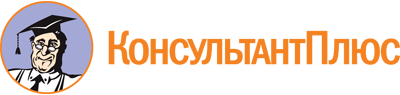 Постановление Правительства Красноярского края от 13.05.2024 N 348-п
"Об утверждении распределения субсидий бюджетам муниципальных образований Красноярского края на реализацию муниципальных программ (подпрограмм) поддержки социально ориентированных некоммерческих организаций в 2024 году"Документ предоставлен КонсультантПлюс

www.consultant.ru

Дата сохранения: 11.06.2024
 N п/пНаименование муниципального образования Красноярского краяСумма субсидии1231город Боготол839481,502город Енисейск410922,673ЗАТО город Железногорск1175230,004ЗАТО город Зеленогорск777754,925город Красноярск1379589,086город Лесосибирск363305,027город Минусинск725728,238город Назарово605802,309город Норильск446635,9010город Сосновоборск1082199,2311город Шарыпово789218,4212Балахтинский район377634,4013Боготольский район819640,8114Емельяновский район614620,3815Идринский район427677,0216Кежемский район434070,1317Краснотуранский район783045,7718Минусинский район541871,2019Нижнеингашский район359557,3320Ужурский район484112,7521Шарыповский муниципальный округ1043840,5722Шушенский район518062,37ИтогоИтого15000000,00